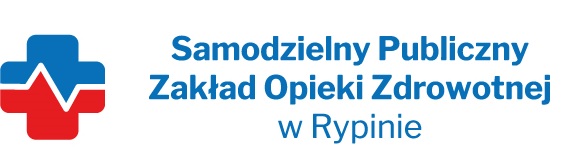  OGŁOSZENIE O REKRUTACJI Samodzielny Publiczny Zakład Opieki zdrowotnej w Rypinie poszukuje kandydata na stanowisko:Specjalista ds. Zamówień Publicznych i AdministracyjnychOpis stanowiska / zakres obowiązków:analiza dokumentacji przetargowej;przygotowanie ofert w zamówieniach publicznych;monitorowanie przebiegu postępowania;współpraca z pozostałymi działami w zakresie zamówień publicznych;sporządzanie dokumentacji przetargowej;organizacja przetargów i sporządzanie umów;prowadzenie dokumentacji czynności pracy komisji przetargowych.Wymagania:wykształcenie wyższe;minimum 3-letnie doświadczenie na stanowisku specjalisty ds. Zamówień Publicznych;znajomość Ustawy Prawo Zamówień Publicznych;sumienność, dokładność, samodzielność w działaniu, odpowiedzialność, dobra organizacja pracy i zaangażowanie.Rodzaj umowy:Umowa na okres próbny-etat.Wymagane dokumenty: List motywacyjny i CV, w którym prosimy zawrzeć klauzulę: "Wyrażam zgodę na przetwarzanie moich danych osobowych w celu rekrutacji zgodnie z art. 6 ust. 1 lit. a Rozporządzenia Parlamentu Europejskiego i Rady (UE) 2016/679 z dnia 27 kwietnia 2016 r. w sprawie ochrony osób fizycznych         w związku z przetwarzaniem danych osobowych i w sprawie swobodnego przepływu takich danych    oraz uchylenia dyrektywy 95/46/WE (ogólne rozporządzenie o ochronie danych)". Ponadto prosimy dostarczyć dokumenty potwierdzające wykształcenie, kwalifikacje zawodowe oraz świadectwa pracy.Termin i miejsce składania dokumentów:Dokumenty prosimy składać drogą mailową na adres:magdalena.kurtyka@spzozrypin.pl,                           lub za pośrednictwem poczty na adres: Samodzielny Publiczny Zakład Opieki zdrowotnej w Rypinie,             ul. 3 Maja 2, 87-500 Rypin lub osobiście w siedzibie u Kierownika Działu Spraw Pracowniczych i Płac  w terminie do dnia 08.08.2022 r.Dodatkowe informacje:Informujemy, że skontaktujemy się tylko z wybranymi kandydatami. Oferty osób, które nie zostały wybrane zostaną komisyjnie zniszczone.